الـتمريـن الأول: (7 نقاط)احسب العدد A حيث :   ثم اوجد مُدوره  إلى  0,1 أحسب و اختزل ما يلي :                  ،                    قارن بين الكسرين :   و      التمريـن الثـاني: (5 نقاط) لاحظ و تمعن في الشكل المقابل (الأطوال ليست حقيقة)بين أن المستقيمان (RS) و  (PF)متوازيان.أحسب الطول RS  مع التوضيح.التمريـن الثالـث: (7 نقاط)أنشئ متوازي أضلاع ABCD .أنشئ المستقيم الذي يشمل C  و يوازي القطر [DB] يقطع المستقيم (AD)  في النقطة E. ما هي طبيعة الرباعي DBCE ؟ علل.برهن أن المثلثين   ABD و  DCE متقايسان .Belhocine : https://prof27math.weebly.com/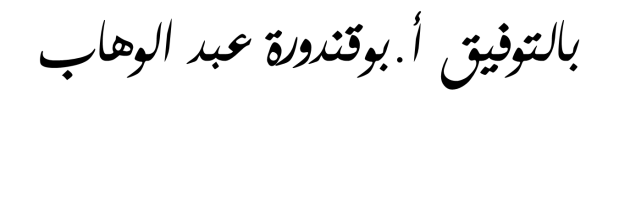 